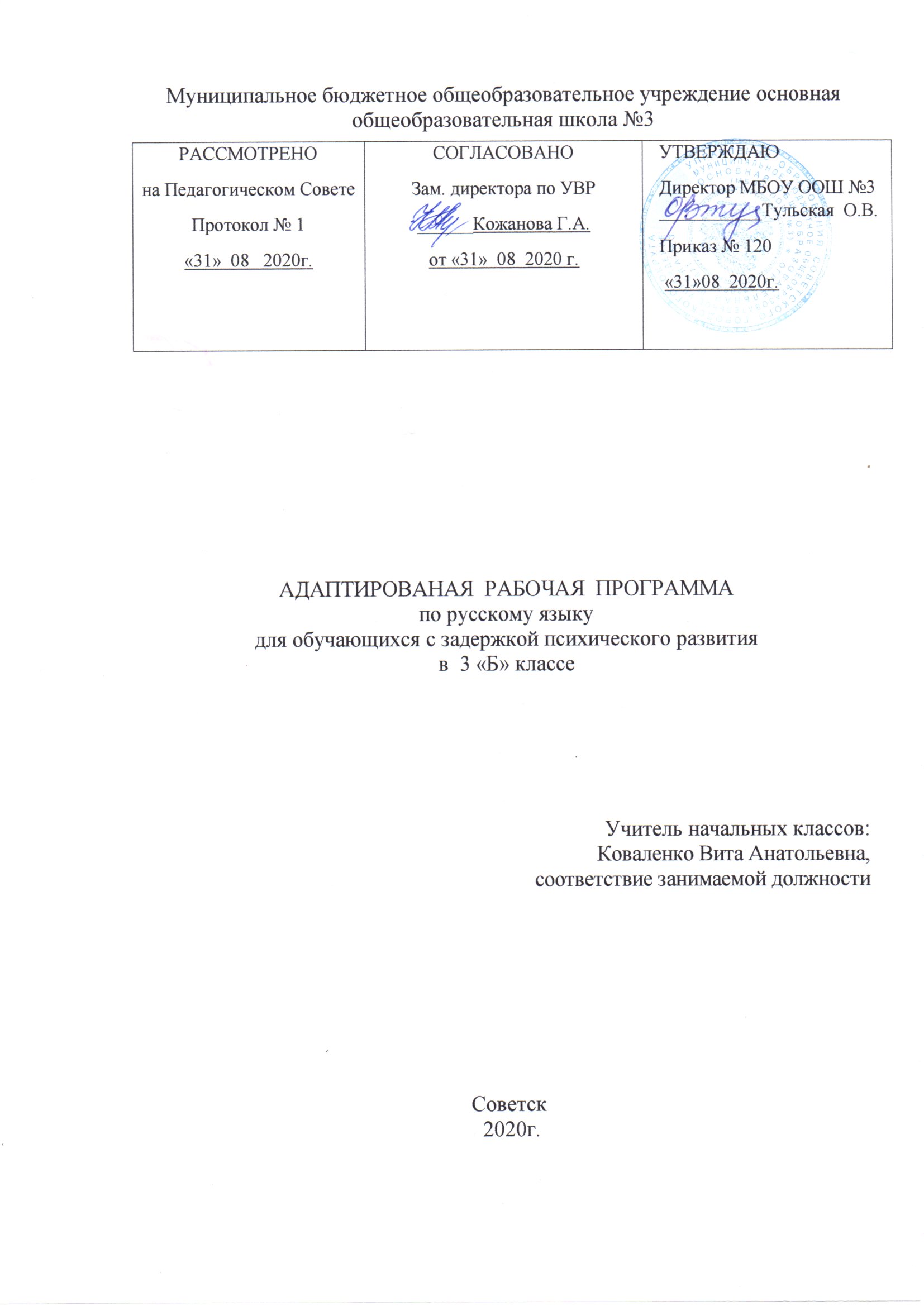 1. Планируемые результаты освоения учебного предметаЛичностные 1. Формирование чувства гордости за свою Родину, российский народ и историю России; осознание своей этнической и национальной принадлежности.2. Формирование уважительного отношения к иному мнению, истории и культуре других народов.3.Развитие мотивов учебной деятельности и формирование личностного смысла учения.4. Развитие навыков сотрудничества со взрослыми и сверстниками в различных социальных ситуациях, умения не создавать конфликтов и находить выходы из спорных ситуаций.5. Формирование установки на безопасный, здоровый образ жизни, мотивации к творческому труду, к работе на результат, бережному отношению к материальным и духовным ценностям.Метапредметные1. Овладение способностью принимать и сохранять цели и задачи учебной деятельности, поиска средств её осуществления.2. Формирование умения планировать, контролировать и оценивать учебные действия 3. Активное использование речевых средств и средств для решения коммуникативных и познавательных задач.4. Использование различных способов поиска (в справочных источниках), сбора, обработки, анализа, организации, передачи и интерпретации информации.5. Овладение логическими действиями сравнения, анализа, синтеза, обобщения, классификации по родовидовым признакам, 6. Готовность слушать собеседника и вести диалог, признавать возможность существования различных точек зрения и права каждого иметь свою, излагать своё мнение и аргументировать свою точку зрения и оценки событий.7. Определение общей цели и путей её достижения; умение договариваться о распределении функций и ролей в совместной деятельности; осуществлять взаимный контроль в совместной деятельности, адекватно оценивать собственное поведение и поведение окружающих.8. Умение работать в материальной и информационной среде начального общего образования (в том числе с учебными моделями) в соответствии с содержанием учебного предмета «Русский язык».Предметные 1. Формирование первоначальных представлений о единстве и многообразии языкового и культурного пространства России, о языке как основе национального самосознания.2. Понимание обучающимися того, что язык представляет собой явление национальной культуры и основное средство человеческого общения; осознание значения русского языка как государственного языка Российской Федерации, языка межнационального общения.3. Овладение первоначальными представлениями о нормах русского языка (орфоэпических, лексических, грамматических, орфографических, пунктуационных) и правилах речевого этикета. 4. Формирование умения ориентироваться в целях, задачах, средствах и условиях общения, выбирать адекватные языковые средства для успешного решения задач 5. Применение орфографических правил и правил постановки знаков препинания при записи собственных и предложенных текстов. Владение умением проверять написанное.6. Овладение учебными действиями 7. Освоение первоначальных научных представлений о системе и структуре русского языка.8. Формирование умений опознавать и анализировать основные единицы языка, грамматические категории языка, употреблять языковые единицы адекватно ситуации речевого общения.     2. Содержание учебного предметаЯзык и речь (2 часа)Виды речи. Речь, её назначение. Речь — отражение культуры человека.Язык, его назначение и его выбор в соответствии с целями и условиями общения.Формирование представлений о языке как основе национального самосознания. Текст, предложение, словосочетание (11 часов)Признаки текста: смысловая связь предложений в тексте, законченность, тема, основная мысль.Построение текста: вступление, основная часть, заключение.Типы текстов: повествование, описание, рассуждение. Предложения по цели высказывания (повествовательные, вопросительные, побудительные) и по интонации (восклицательные и невосклицательные)Знаки препинания в конце предложений. Подлежащее и сказуемое — главные члены предложения. Второстепенные члены. Связь слов в предложении. Распространенные и нераспространенные предложения. Словосочетание. Связь слов в словосочетании. Главное и зависимое слово в словосочетании.Слово в языке и речи (18 часов) Слово и его лексическое значение. Однозначные и многозначные слова. Прямое и переносное значение слов. Синонимы. Антонимы. Омонимы (общее представление). Словосочетание как сложное название предмета. Устойчивые сочетания слов (фразеологизмы) (общее представление). Упражнение в распознавании изученных лексических групп слов в речи, выборе наиболее точного слова для выражения мысли. Работа со словарями учебника.Имя существительное, местоимение, имя прилагательное, глагол. Имя числительное как часть речи (общее представление). Слово и слог. Гласные звуки. Буквы, обозначающие гласные звуки. Правописание слов с безударными гласными в корне слова и ударными гласными после шипящих. Согласные звуки. Буквы, обозначающие согласные звуки. Правописание слов с парным по глухости-звонкости согласным звуком в корне слова. Мягкий знак (Ь) как показатель мягкости согласного звука. Разделительный (Ь) мягкий знак. Упражнение в правописании слов с изученными орфограммами. Перенос слов.                                                                                                                                                 Состав слова (14часов).Основа и окончание слова. Общее понятие о значимых частях слова — корне, приставке, суффиксе, окончании. Наблюдения над изменением формы слова с помощью окончаний и образованием слов с помощью приставок и суффиксов. Однокоренные слова и формы одного и того же слова (сопоставление). Приставка как значимая часть слова. Правописание гласных и согласных в приставках о-, об-(обо-), от- (ото-), до-, по-, под- (подо-), про-, за-, на-, над-, в- (во-), с- (со-), вы-, пере-. Правописание частей слова (22 ч)Распознавание орфограмм в разных частях слова и особенности проверки их написания. Способы проверки орфограмм в корне слова (сопоставление). Правописание парных звонких и глухих согласных. Распознавание орфограмм в разных частях слова и особенности проверки их написания. Способы проверки орфограмм в корне слова (сопоставление). Правописание проверяемых и непроверяемых безударных гласных в корне слова. Чередование согласных в корне слова: пеку— печь, лицо — личный, бег — бежать, верх — вершина, вязать — вяжет и др. Распознавание орфограмм в разных частях слова и особенности проверки их написания. Способы проверки орфограмм в корне слова (сопоставление). Правописание непроизносимых согласных в корне слова.Части речи (61 час).Общее знакомство с частями речи (имя существительное, имя прилагательное, глагол, местоимение, предлоги). Имя существительное как часть речи: общее значение, вопросы, роль в предложении. Имена существительные одушевленные и неодушевленные. Имена существительные собственные и нарицательные. Заглавная буква в собственных именах существительных. Род имен существительных. Правописание безударных гласных в родовых окончаниях Склонение имен существительных с ударными окончаниями в единственном числе. Распознавание падежей. Ь после шипящих на конце имен существительных женского рода (речь, вещь, рожь, мышь) и его отсутствие на конце имен существительных мужского рода (товарищ, мяч). Имена существительные, которые употребляются только в единственном числе (молоко, молодёжь) или только во множественном числе (очки, ножницы). Имя прилагательное как часть речи: общее значение, вопросы, роль в предложении. Имена прилагательные, близкие и противоположные по смыслу. Употребление в речи прилагательных-антонимов. Изменение имен прилагательных по родам и числам при сочетании с именами существительными. Правописание окончаний -ий, -ый, -ая, -яя, -ое, -ее, -ие, -ые. Глагол как часть речи: общее значение, вопросы, роль в предложении. Начальная форма. Глаголы совершенного и несовершенного вида (ознакомление без термина). Изменение глаголов по числам и временам. Настоящее, прошедшее, будущее время. Окончания глаголов в прошедшем времени. Правописание не с глаголами. Глаголы, близкие и противоположные по смыслу (антонимы и синонимы). Выбор наиболее точного глагола для выражения мысли. Многозначность глаголов. Употребление глаголов в прямом и переносном значении.Развитие речи ( внутрипредметный модуль)Соблюдение норм речевого этикета в ситуациях учебного и бытового общения. Корректирование текстов с нарушенным порядком предложений и абзацев, создание собственных текстов по заданным заглавиям. Составление плана текста, создание текста по заданному плану. Определение типов текстов (повествование, описание, рассуждение) и создание собственных текстов заданного типа.Создание собственных текстов и корректирование заданных текстов с учетом правильности, богатства и выразительности письменной речи.  Повторение изученного за год(8 часов).Текст и предложение. Повествовательные, побудительные, вопросительные предложения. Состав слова. Правописание звонких, глухих, непроизносимых, двойных согласных, безударных гласных в корне слова. Разделительные ъ и ь. Части речи: имя существительное, имя прилагательное, глагол. 3.Тематическое планирование №урокаТема урокаКол-вочасовЯзык и речь – 2 чЯзык и речь – 2 чЯзык и речь – 2 ч1Вводный инструктаж. Наша речь.  Виды речи.12Наш язык. 1Текст. Предложение. Словосочетание –8 чТекст. Предложение. Словосочетание –8 чТекст. Предложение. Словосочетание –8 ч3Текст. Типы текстов. 14Предложение. Виды предложений по цели высказывания.15Виды предложений по интонации.Словарный диктант № 116Предложения с обращением.17Главные и второстепенные члены предложения. 19.Простое и сложное предложения.110Словосочетание.111.Контрольный диктант № 1 по теме «Предложение».1Слово в языке и речи – 18 чСлово в языке и речи – 18 чСлово в языке и речи – 18 ч12.Лексическое значение слова. Однозначные и многозначные слова.Словарный диктант № 2113.Синонимы и антонимы. Омонимы.114.Слово и словосочетание.115.Фразеологизмы.116. ВПМ « Развитие речи».Обучающее изложение  117.Части речи. 118.Имя существительное. 119.Имя прилагательное.120.Глагол.121.Что такое имя числительное? 122.Однокоренные слова. Проверочная работа № 2123.Звуки и буквы. Гласные звуки. 124.Звуки и буквы. Согласные звуки. 125.Звонкие и глухие согласные звуки. Разделительный мягкий знак.126.ВПМ  « Развитие речи» Обучающее изложение Словарный диктант № 3127. ВПМ « Развитие речи» Проект «Рассказ о слове»128.Контрольный диктант № 2 по теме «Слово в языке и речи»129.Работа над ошибками. Обобщение и закрепление изученного материала.1Состав слова – 12 чСостав слова – 12 чСостав слова – 12 ч30.Корень слова. Как найти в слове корень? 131.Сложные слова.132.Окончание.  Как найти в слове окончание? Контрольное списывание № 1133.Окончание слова. 134.Контрольный диктант № 3 за 1 четверть135.Приставка.Значение приставок.Словарный диктант № 4136.Суффикс. Как найти в слове суффикс?137.Значение суффиксов. Основа слова.138. ВПМ « Развитие  речи» Сочинение по картине А.А. Рылова «В голубом просторе».139.Контрольный диктант № 4 по теме «Состав слова».140.ВПМ « Развитие  речи» Обучающее изложение (упр. 191)141.ВПМ « Развитие  речи» Проект «Семья слов»Проверочная работа № 41Правописание частей слова – 15 чПравописание частей слова – 15 чПравописание частей слова – 15 ч42.В каких значимых частях слова есть орфограммы?143.Правописание слов с безударными гласными в корне. 144.ВПМ « Развитие  речи» Обучающее изложение.145.Правописание слов с непроизносимыми согласными в корне.Контрольное списывание № 2146.Правописание слов с непроизносимыми согласными в корне147.Правописание слов с удвоенными согласными.148.ВПМ « Развитие  речи» .Сочинение по картине В.М. Васнецова «Снегурочка».149.Контрольный диктант № 5  по теме «Правописание корней слов».150. Работа над ошибками. Правописание суффиксов и приставок.151.Правописание суффиксов и приставок.Словарный диктант № 5.152.Правописание  приставок и предлогов.53.Правописание слов с разделительным твёрдым знаком.153.Контрольный диктант № 6 по теме «Правописание частей слова».154.ВПМ « Развитие  речи» Обучающее изложение (упр.278)155.ВПМ « Развитие  речи» .Проект «Составляем орфографический словарь1Части речи Части речи Части речи 56.Части речи.1Имя существительное –21чИмя существительное –21чИмя существительное –21ч57.Имя существительное и его роль в речи. Значение и употребление имён существительных в речи.158.Одушевлённые и неодушевлённые имена существительные. 159.ВПМ « Развитие  речи» Обучающее изложение (упр. 21).160.Собственные и нарицательные имена существительные.161.ВПМ « Развитие  речи» Проект «Тайны имени».Контрольное списывание № 3162.Число имён существительных. 163.Род имён существительных. Мягкий знак на конце имён существительных после шипящих.164.ВПМ « Развитие  речи» Обучающее изложение.165.Контрольный диктант № 7 по теме «Имя существительное»166.Склонение имён существительных.167.Падеж имён существительных.Словарный диктант № 6168.ВПМ « Развитие  речи» Сочинение по картине И.Я. Билибина «Иван-царевич и лягушка-квакушка»169.Именительный падеж.170.Родительный падеж.171.Дательный падеж.172.Винительный падеж.173.Творительный падеж.174.Предложный падеж.175.ВПМ « Развитие  речи» Обучающее изложение (упр.101)176.ВПМ « Развитие  речи» Сочинение по картине К.Ф. Юона «Конец зимы. Полдень»177.Контрольный диктант № 7 по теме «Правописание окончаний имён существительных»1Имя прилагательное – 10 ч Имя прилагательное – 10 ч Имя прилагательное – 10 ч 78.Значение и употребление имён прилагательных в речи 179.Роль имён прилагательных в тексте180.ВПМ « Развитие  речи» Текст – описание. Отзыв по картине М.А. Врубеля «Царевна – Лебедь»181.Род имён прилагательных.182.Изменение имён прилагательных по родам (сжатие тем)183.Число имён прилагательных184.Изменение имён прилагательных по падежам. Словарный диктант № 7185.ВПМ « Развитие  речи» Сочинение (или отзыв) по картине А.А. Серова «Девочка с персиками».186.ВПМ « Развитие  речи» Проект « Имена прилагательные в загадках».187.Контрольный диктант № 8 по теме «Имя прилагательное»1Местоимение – 4 чМестоимение – 4 чМестоимение – 4 ч88.Личные местоимения.189.Изменение личных местоимений по родам190.Правописание местоимений.Проверочная работа № 6191.ВПМ « Развитие  речи» Обучающее изложение 1Глагол – 8 чГлагол – 8 чГлагол – 8 ч92.Значение и употребление глаголов в речи193.Неопределённая форма глагола. 194.Число глаголов.195.Времена глаголов. 2-ое лицо глаголов.196.Изменение глаголов по временам. 197.ВПМ « Развитие  речи» Изменение глаголов по временам.Обучающее изложение 198.Род глаголов в прошедшем времени. Обобщение изученного  материала о глаголе.199.Контрольный диктант № 9 по теме «Глагол»Повторение –3 чПовторение –3 чПовторение –3 ч100.Обобщение и систематизация изученного о частях речи. Работа над ошибками1101.Итоговый диктант1102.Обобщение изученного о слове, предложении. Работа над ошибками.1